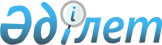 Об утверждении государственного образовательного заказа на подготовку специалистов с техническим и профессиональным, послесредним образованием на 2013-2014 учебный год
					
			Утративший силу
			
			
		
					Постановление акимата Северо-Казахстанской области от 18 декабря 2013 года N 401. Зарегистрировано Департаментом юстиции Северо-Казахстанской области 30 декабря N 2462. Утратило силу в связи с истечением срока действия (письмо аппарата акима Северо-Казахстанской области от 1 июля 2015 года N 1.14-7/1840)      Сноска. Утратило силу в связи с истечением срока действия (письмо аппарата акима Северо-Казахстанской области от 01.07.2015 N 1.14-7/1840).

      В соответствии с подпунктом 8) пункта 2 статьи 6 Закона Республики Казахстан от 27 июля 2007 года "Об образовании" акимат Северо-Казахстанской области ПОСТАНОВЛЯЕТ:

      1. Утвердить прилагаемый государственный образовательный заказ на подготовку специалистов с техническим и профессиональным, послесредним образованием на 2013-2014 учебный год.

      2. Признать утратившим силу постановление акимата Северо-Казахстанской области от 29 мая 2013 года № 172 "Об утверждении государственного образовательного заказа на подготовку специалистов с техническим и профессиональным образованием на 2013-2014 учебный год" (зарегистрировано в Реестре государственной регистрации нормативных правовых актов под № 2296, опубликовано 02 июля 2013 года в газете "Северный Казахстан").

      3. Контроль за исполнением настоящего постановления возложить на курирующего заместителя акима Северо-Казахстанской области.

      4. Настоящее постановление вводится в действие по истечении десяти календарных дней после дня его первого официального опубликования и распространяется на правоотношения, возникшие с 01 сентября 2013 года.

 Государственный образовательный заказ на подготовку специалистов с техническим и профессиональным, послесредним образованием на 2013-2014 учебный год      продолжение таблицы


					© 2012. РГП на ПХВ «Институт законодательства и правовой информации Республики Казахстан» Министерства юстиции Республики Казахстан
				
      И.о. акима
Северо-Казахстанской области

А. Сапаров
Утвержден
постановлением акимата
Северо-Казахстанской области
от 18 декабря 2013 года № 401№

Название учебных заведений

Код специ

альности по классифика-

ции

Наименование специальности

Квалификация

Язык обучения

1

Коммунальное государственное казенное предприятие "Петропавловский гуманитарный колледж имени Магжана Жумабаева" акимата Северо-Казахстанской области Министерства образования и науки Республики Казахстан

0105000

Начальное образование

1

Коммунальное государственное казенное предприятие "Петропавловский гуманитарный колледж имени Магжана Жумабаева" акимата Северо-Казахстанской области Министерства образования и науки Республики Казахстан

0105013

Учитель начального образования

казахский

русский

1

Коммунальное государственное казенное предприятие "Петропавловский гуманитарный колледж имени Магжана Жумабаева" акимата Северо-Казахстанской области Министерства образования и науки Республики Казахстан

0501000

Социальная работа

1

Коммунальное государственное казенное предприятие "Петропавловский гуманитарный колледж имени Магжана Жумабаева" акимата Северо-Казахстанской области Министерства образования и науки Республики Казахстан

0501013

Специалист по социальной работе

казахский

1

Коммунальное государственное казенное предприятие "Петропавловский гуманитарный колледж имени Магжана Жумабаева" акимата Северо-Казахстанской области Министерства образования и науки Республики Казахстан

0101000

Дошкольное воспитание и обучение

1

Коммунальное государственное казенное предприятие "Петропавловский гуманитарный колледж имени Магжана Жумабаева" акимата Северо-Казахстанской области Министерства образования и науки Республики Казахстан

0101013

Воспитатель дошкольных организаций

казахский

русский

1

Коммунальное государственное казенное предприятие "Петропавловский гуманитарный колледж имени Магжана Жумабаева" акимата Северо-Казахстанской области Министерства образования и науки Республики Казахстан

0111000

Основное среднее образование

1

Коммунальное государственное казенное предприятие "Петропавловский гуманитарный колледж имени Магжана Жумабаева" акимата Северо-Казахстанской области Министерства образования и науки Республики Казахстан

0111013

Учитель казахского языка и литературы

казахский

1

Коммунальное государственное казенное предприятие "Петропавловский гуманитарный колледж имени Магжана Жумабаева" акимата Северо-Казахстанской области Министерства образования и науки Республики Казахстан

0111063

Учитель самопознания

русский

1

Коммунальное государственное казенное предприятие "Петропавловский гуманитарный колледж имени Магжана Жумабаева" акимата Северо-Казахстанской области Министерства образования и науки Республики Казахстан

0111083

Учитель иностранного языка основной школы

казахский

русский

1

Коммунальное государственное казенное предприятие "Петропавловский гуманитарный колледж имени Магжана Жумабаева" акимата Северо-Казахстанской области Министерства образования и науки Республики Казахстан

1305000

Информационные системы (по областям применения)

1

Коммунальное государственное казенное предприятие "Петропавловский гуманитарный колледж имени Магжана Жумабаева" акимата Северо-Казахстанской области Министерства образования и науки Республики Казахстан

1305033

Техник

русский

1

Коммунальное государственное казенное предприятие "Петропавловский гуманитарный колледж имени Магжана Жумабаева" акимата Северо-Казахстанской области Министерства образования и науки Республики Казахстан

Итого

Итого

Итого

Итого

2

Государственное учреждение "Комплекс "Колледж искусств- специализированная школа-интернат для одаренных детей музыкально-эстетическогопрофиля"

0404000

Инструмен-

тальное ис-

полнительство и музыкальное искусство эстрады

2

Государственное учреждение "Комплекс "Колледж искусств- специализированная школа-интернат для одаренных детей музыкально-эстетическогопрофиля"

0404013

Преподаватель детской музыкальной школы, кон-

цертмейстер

русский

2

Государственное учреждение "Комплекс "Колледж искусств- специализированная школа-интернат для одаренных детей музыкально-эстетическогопрофиля"

0404023

Преподаватель детской музыкальной школы, артист (руководитель) оркестра, ансамбля

казахский

русский

2

Государственное учреждение "Комплекс "Колледж искусств- специализированная школа-интернат для одаренных детей музыкально-эстетическогопрофиля"

0404033

Преподаватель детской музыкальной школы, артист (руководитель) оркестра народных инструментов

казахский

русский

2

Государственное учреждение "Комплекс "Колледж искусств- специализированная школа-интернат для одаренных детей музыкально-эстетическогопрофиля"

0405000

Хоровое дирижирование

2

Государственное учреждение "Комплекс "Колледж искусств- специализированная школа-интернат для одаренных детей музыкально-эстетическогопрофиля"

0405013

Преподаватель, хормейстер

русский

2

Государственное учреждение "Комплекс "Колледж искусств- специализированная школа-интернат для одаренных детей музыкально-эстетическогопрофиля"

0407000

Пение

2

Государственное учреждение "Комплекс "Колледж искусств- специализированная школа-интернат для одаренных детей музыкально-эстетическогопрофиля"

0407013

Артист академического пения, солист ансамбля

русский

2

Государственное учреждение "Комплекс "Колледж искусств- специализированная школа-интернат для одаренных детей музыкально-эстетическогопрофиля"

0407023

Преподаватель детской музыкальной школы, артист народного пения с домброй

казахский

2

Государственное учреждение "Комплекс "Колледж искусств- специализированная школа-интернат для одаренных детей музыкально-эстетическогопрофиля"

0407033

Преподаватель детской музыкальной школы, артист эстрадного пения

русский

2

Государственное учреждение "Комплекс "Колледж искусств- специализированная школа-интернат для одаренных детей музыкально-эстетическогопрофиля"

0412000

Живопись, скульптура и графика

2

Государственное учреждение "Комплекс "Колледж искусств- специализированная школа-интернат для одаренных детей музыкально-эстетическогопрофиля"

0412013

Художник

русский

2

Государственное учреждение "Комплекс "Колледж искусств- специализированная школа-интернат для одаренных детей музыкально-эстетическогопрофиля"

0409000

Актерское искусство

2

Государственное учреждение "Комплекс "Колледж искусств- специализированная школа-интернат для одаренных детей музыкально-эстетическогопрофиля"

0409013

Артист драматического театра

казахский русский

2

Государственное учреждение "Комплекс "Колледж искусств- специализированная школа-интернат для одаренных детей музыкально-эстетическогопрофиля"

0408000

Хореографичес-

кое искусство

2

Государственное учреждение "Комплекс "Колледж искусств- специализированная школа-интернат для одаренных детей музыкально-эстетическогопрофиля"

0408023

Артист ансамбля танца

русский

2

Государственное учреждение "Комплекс "Колледж искусств- специализированная школа-интернат для одаренных детей музыкально-эстетическогопрофиля"

0406000

Теория музыки

2

Государственное учреждение "Комплекс "Колледж искусств- специализированная школа-интернат для одаренных детей музыкально-эстетическогопрофиля"

0406013

Преподаватель детской музыкальной школы

русский

2

Государственное учреждение "Комплекс "Колледж искусств- специализированная школа-интернат для одаренных детей музыкально-эстетическогопрофиля"

0108000

Музыкальное образование

2

Государственное учреждение "Комплекс "Колледж искусств- специализированная школа-интернат для одаренных детей музыкально-эстетическогопрофиля"

0108013

Учитель музыки в организациях дошкольного и основного среднего образования

русский

2

Государственное учреждение "Комплекс "Колледж искусств- специализированная школа-интернат для одаренных детей музыкально-эстетическогопрофиля"

Итого

Итого

Итого

Итого

3

Коммунальное государственное казенное предприятие "Петропавловский строительно-экономический колледж" акимата Северо–Казахстанской области Министерства образования и науки Республики Казахстан

1401000

Строительство и эксплуатация зданий и сооружений

3

Коммунальное государственное казенное предприятие "Петропавловский строительно-экономический колледж" акимата Северо–Казахстанской области Министерства образования и науки Республики Казахстан

1401213

Техник-

строитель

казахский

русский

3

Коммунальное государственное казенное предприятие "Петропавловский строительно-экономический колледж" акимата Северо–Казахстанской области Министерства образования и науки Республики Казахстан

1412000

Производство строительных изделий и конструкций

3

Коммунальное государственное казенное предприятие "Петропавловский строительно-экономический колледж" акимата Северо–Казахстанской области Министерства образования и науки Республики Казахстан

1412093

Техник-технолог

русский

3

Коммунальное государственное казенное предприятие "Петропавловский строительно-экономический колледж" акимата Северо–Казахстанской области Министерства образования и науки Республики Казахстан

1304000

Вычислительная техника и программное обеспечение

3

Коммунальное государственное казенное предприятие "Петропавловский строительно-экономический колледж" акимата Северо–Казахстанской области Министерства образования и науки Республики Казахстан

1304043

Техник-

программист

русский

3

Коммунальное государственное казенное предприятие "Петропавловский строительно-экономический колледж" акимата Северо–Казахстанской области Министерства образования и науки Республики Казахстан

1226000

Технология и организация производства продукции предприятий питания

3

Коммунальное государственное казенное предприятие "Петропавловский строительно-экономический колледж" акимата Северо–Казахстанской области Министерства образования и науки Республики Казахстан

1226043

Техник-технолог

русский

3

Коммунальное государственное казенное предприятие "Петропавловский строительно-экономический колледж" акимата Северо–Казахстанской области Министерства образования и науки Республики Казахстан

0518000

Учет и аудит (по отраслям)

3

Коммунальное государственное казенное предприятие "Петропавловский строительно-экономический колледж" акимата Северо–Казахстанской области Министерства образования и науки Республики Казахстан

0518033

Экономист-

бухгалтер

казахский

русский

3

Коммунальное государственное казенное предприятие "Петропавловский строительно-экономический колледж" акимата Северо–Казахстанской области Министерства образования и науки Республики Казахстан

Итого

Итого

Итого

Итого

4

Коммунальное государственное казенное предприятие образования "Петропавловский колледж железнодорожного транспорта" акимата Северо-Казахстанской области Министерства образования и науки Республики Казахстан

0902000

Электроснаб-

жение (по отраслям)

4

Коммунальное государственное казенное предприятие образования "Петропавловский колледж железнодорожного транспорта" акимата Северо-Казахстанской области Министерства образования и науки Республики Казахстан

0902033

Техник-электрик

русский

4

Коммунальное государственное казенное предприятие образования "Петропавловский колледж железнодорожного транспорта" акимата Северо-Казахстанской области Министерства образования и науки Республики Казахстан

1108000

Эксплуатация, ремонт и техническое обслуживание подвижного состава железных дорог (по видам)

4

Коммунальное государственное казенное предприятие образования "Петропавловский колледж железнодорожного транспорта" акимата Северо-Казахстанской области Министерства образования и науки Республики Казахстан

1108213

Электромеханик

русский

4

Коммунальное государственное казенное предприятие образования "Петропавловский колледж железнодорожного транспорта" акимата Северо-Казахстанской области Министерства образования и науки Республики Казахстан

1107000

Техническая эксплуатация подъемно--

транспортных, строительных, дорожных машин и оборудования (по отраслям)

4

Коммунальное государственное казенное предприятие образования "Петропавловский колледж железнодорожного транспорта" акимата Северо-Казахстанской области Министерства образования и науки Республики Казахстан

1107043

Техник-механик

русский

4

Коммунальное государственное казенное предприятие образования "Петропавловский колледж железнодорожного транспорта" акимата Северо-Казахстанской области Министерства образования и науки Республики Казахстан

0907000

Теплотехничес-

кое оборудование и системы теплоснабжения (по видам)

4

Коммунальное государственное казенное предприятие образования "Петропавловский колледж железнодорожного транспорта" акимата Северо-Казахстанской области Министерства образования и науки Республики Казахстан

0907033

Техник-теплотехник

русский

4

Коммунальное государственное казенное предприятие образования "Петропавловский колледж железнодорожного транспорта" акимата Северо-Казахстанской области Министерства образования и науки Республики Казахстан

Итого

Итого

Итого

Итого

5

Государственное коммунальное казенное предприятие образования "Северо-Казахстанский профессионально-педагогический колледж" акимата Северо-Казахстанской области Министерства образования и науки Республики Казахстан

0403000

Социально-

культурная деятельность и народное творчество (по профилю)

5

Государственное коммунальное казенное предприятие образования "Северо-Казахстанский профессионально-педагогический колледж" акимата Северо-Казахстанской области Министерства образования и науки Республики Казахстан

0403013

Педагог-

организатор

русский

5

Государственное коммунальное казенное предприятие образования "Северо-Казахстанский профессионально-педагогический колледж" акимата Северо-Казахстанской области Министерства образования и науки Республики Казахстан

0104000

Профессиональ-

ное обучение (по отраслям)

5

Государственное коммунальное казенное предприятие образования "Северо-Казахстанский профессионально-педагогический колледж" акимата Северо-Казахстанской области Министерства образования и науки Республики Казахстан

0104013

Мастер произ-

водственного обучения, техник (всех наименований)

казахский

русский

5

Государственное коммунальное казенное предприятие образования "Северо-Казахстанский профессионально-педагогический колледж" акимата Северо-Казахстанской области Министерства образования и науки Республики Казахстан

0104213

Мастер произ-

водственного обучения, техник-технолог (всех наименований)

русский

5

Государственное коммунальное казенное предприятие образования "Северо-Казахстанский профессионально-педагогический колледж" акимата Северо-Казахстанской области Министерства образования и науки Республики Казахстан

0103000

Физкультура и спорт

5

Государственное коммунальное казенное предприятие образования "Северо-Казахстанский профессионально-педагогический колледж" акимата Северо-Казахстанской области Министерства образования и науки Республики Казахстан

0103023

Учитель физической культуры и спорта

русский

5

Государственное коммунальное казенное предприятие образования "Северо-Казахстанский профессионально-педагогический колледж" акимата Северо-Казахстанской области Министерства образования и науки Республики Казахстан

0107000

Технология

5

Государственное коммунальное казенное предприятие образования "Северо-Казахстанский профессионально-педагогический колледж" акимата Северо-Казахстанской области Министерства образования и науки Республики Казахстан

0107013

Учитель технологии основного среднего образования

русский

5

Государственное коммунальное казенное предприятие образования "Северо-Казахстанский профессионально-педагогический колледж" акимата Северо-Казахстанской области Министерства образования и науки Республики Казахстан

1201000

Техническое обслуживание, ремонт и эксплуатация автомобильного транспорта

5

Государственное коммунальное казенное предприятие образования "Северо-Казахстанский профессионально-педагогический колледж" акимата Северо-Казахстанской области Министерства образования и науки Республики Казахстан

1201123

Техник-механик

русский

5

Государственное коммунальное казенное предприятие образования "Северо-Казахстанский профессионально-педагогический колледж" акимата Северо-Казахстанской области Министерства образования и науки Республики Казахстан

1511000

Землеустрой-

ство

5

Государственное коммунальное казенное предприятие образования "Северо-Казахстанский профессионально-педагогический колледж" акимата Северо-Казахстанской области Министерства образования и науки Республики Казахстан

1511033

Техник

русский

5

Государственное коммунальное казенное предприятие образования "Северо-Казахстанский профессионально-педагогический колледж" акимата Северо-Казахстанской области Министерства образования и науки Республики Казахстан

1510000

Механизация сельского хозяйства

5

Государственное коммунальное казенное предприятие образования "Северо-Казахстанский профессионально-педагогический колледж" акимата Северо-Казахстанской области Министерства образования и науки Республики Казахстан

1510043

Техник-механик

русский

5

Государственное коммунальное казенное предприятие образования "Северо-Казахстанский профессионально-педагогический колледж" акимата Северо-Казахстанской области Министерства образования и науки Республики Казахстан

Итого

Итого

Итого

Итого

6

Негосударственное учреждение образования "Гуманитарно-техническийколледж" (ГТК)

0513000

Маркетинг (по отраслям)

6

Негосударственное учреждение образования "Гуманитарно-техническийколледж" (ГТК)

0513063

Товаровед

русский

6

Негосударственное учреждение образования "Гуманитарно-техническийколледж" (ГТК)

0516000

Финансы (по отраслям)

6

Негосударственное учреждение образования "Гуманитарно-техническийколледж" (ГТК)

0516053

Экономист по финансовой работе

казахский

6

Негосударственное учреждение образования "Гуманитарно-техническийколледж" (ГТК)

0518000

Учет и аудит (по отраслям)

6

Негосударственное учреждение образования "Гуманитарно-техническийколледж" (ГТК)

0518033

Бухгалтер-

ревизор (аудитор)

казахский

6

Негосударственное учреждение образования "Гуманитарно-техническийколледж" (ГТК)

1014000

Технология машиностроения (по видам)

6

Негосударственное учреждение образования "Гуманитарно-техническийколледж" (ГТК)

1014013

Техник-технолог

русский

6

Негосударственное учреждение образования "Гуманитарно-техническийколледж" (ГТК)

1201000

Техническое обслуживание, ремонт и эксплуатация автомобильного транспорта

6

Негосударственное учреждение образования "Гуманитарно-техническийколледж" (ГТК)

1201123

Техник-механик

русский

6

Негосударственное учреждение образования "Гуманитарно-техническийколледж" (ГТК)

1401000

Строительство и эксплуатация зданий и сооружений

6

Негосударственное учреждение образования "Гуманитарно-техническийколледж" (ГТК)

1401213

Техник-

строитель

русский

6

Негосударственное учреждение образования "Гуманитарно-техническийколледж" (ГТК)

1306000

Радиоэлектро-

ника и связь (по видам)

6

Негосударственное учреждение образования "Гуманитарно-техническийколледж" (ГТК)

1306123

Техник-

радиотехник

русский

6

Негосударственное учреждение образования "Гуманитарно-техническийколледж" (ГТК)

1304000

Вычислительная техника и программное обеспечение (по видам)

6

Негосударственное учреждение образования "Гуманитарно-техническийколледж" (ГТК)

1304043

Техник-

программист

русский

6

Негосударственное учреждение образования "Гуманитарно-техническийколледж" (ГТК)

1505000

Рыбное хозяйство (по видам)

6

Негосударственное учреждение образования "Гуманитарно-техническийколледж" (ГТК)

1505043

Техник-рыбовод

русский

6

Негосударственное учреждение образования "Гуманитарно-техническийколледж" (ГТК)

Итого

Итого

Итого

Итого

7

Коммунальное государственное казенное предприятие "Есильский сельскохозяйствен-ный колледж имени Жалела Кизатова" акимата Северо-Казахстанской области Министерства образования и науки Республики Казахстан

1510000

Механизация сельского хозяйства

7

Коммунальное государственное казенное предприятие "Есильский сельскохозяйствен-ный колледж имени Жалела Кизатова" акимата Северо-Казахстанской области Министерства образования и науки Республики Казахстан

1510043

Техник-механик

русский

7

Коммунальное государственное казенное предприятие "Есильский сельскохозяйствен-ный колледж имени Жалела Кизатова" акимата Северо-Казахстанской области Министерства образования и науки Республики Казахстан

1508000

Лесное хозяйство, садово--

парковое и ландшафтное строительство (по видам)

7

Коммунальное государственное казенное предприятие "Есильский сельскохозяйствен-ный колледж имени Жалела Кизатова" акимата Северо-Казахстанской области Министерства образования и науки Республики Казахстан

1508043

Мастер леса

русский

7

Коммунальное государственное казенное предприятие "Есильский сельскохозяйствен-ный колледж имени Жалела Кизатова" акимата Северо-Казахстанской области Министерства образования и науки Республики Казахстан

1502000

Агрономия

7

Коммунальное государственное казенное предприятие "Есильский сельскохозяйствен-ный колледж имени Жалела Кизатова" акимата Северо-Казахстанской области Министерства образования и науки Республики Казахстан

1502033

Агроном

русский

7

Коммунальное государственное казенное предприятие "Есильский сельскохозяйствен-ный колледж имени Жалела Кизатова" акимата Северо-Казахстанской области Министерства образования и науки Республики Казахстан

1502043

Агроном по защите растений

русский

7

Коммунальное государственное казенное предприятие "Есильский сельскохозяйствен-ный колледж имени Жалела Кизатова" акимата Северо-Казахстанской области Министерства образования и науки Республики Казахстан

0103000

Физическая культура и спорт

7

Коммунальное государственное казенное предприятие "Есильский сельскохозяйствен-ный колледж имени Жалела Кизатова" акимата Северо-Казахстанской области Министерства образования и науки Республики Казахстан

0103023

Учитель физической культуры и спорта

русский

7

Коммунальное государственное казенное предприятие "Есильский сельскохозяйствен-ный колледж имени Жалела Кизатова" акимата Северо-Казахстанской области Министерства образования и науки Республики Казахстан

1513000

Ветеринария

7

Коммунальное государственное казенное предприятие "Есильский сельскохозяйствен-ный колледж имени Жалела Кизатова" акимата Северо-Казахстанской области Министерства образования и науки Республики Казахстан

1513053

Ветеринарный фельдшер

русский

7

Коммунальное государственное казенное предприятие "Есильский сельскохозяйствен-ный колледж имени Жалела Кизатова" акимата Северо-Казахстанской области Министерства образования и науки Республики Казахстан

0518000

Учет и аудит (по отраслям)

7

Коммунальное государственное казенное предприятие "Есильский сельскохозяйствен-ный колледж имени Жалела Кизатова" акимата Северо-Казахстанской области Министерства образования и науки Республики Казахстан

0518033

Экономист-

бухгалтер

русский

7

Коммунальное государственное казенное предприятие "Есильский сельскохозяйствен-ный колледж имени Жалела Кизатова" акимата Северо-Казахстанской области Министерства образования и науки Республики Казахстан

0508000

Организация питания

7

Коммунальное государственное казенное предприятие "Есильский сельскохозяйствен-ный колледж имени Жалела Кизатова" акимата Северо-Казахстанской области Министерства образования и науки Республики Казахстан

0508012

Повар

русский

7

Коммунальное государственное казенное предприятие "Есильский сельскохозяйствен-ный колледж имени Жалела Кизатова" акимата Северо-Казахстанской области Министерства образования и науки Республики Казахстан

1504000

Фермерское хозяйство (по профилю)

7

Коммунальное государственное казенное предприятие "Есильский сельскохозяйствен-ный колледж имени Жалела Кизатова" акимата Северо-Казахстанской области Министерства образования и науки Республики Казахстан

1504062

Тракторист–

машинист сель-

скохозяйствен-

ного производства

русский

7

Коммунальное государственное казенное предприятие "Есильский сельскохозяйствен-ный колледж имени Жалела Кизатова" акимата Северо-Казахстанской области Министерства образования и науки Республики Казахстан

Итого

Итого

Итого

Итого

8

Государственное коммунальное казенное предприятие "Северо-Казахстанский медицинский колледж" акима Северо-Казахстанской области Министерства здравоохранения Республики Казахстан

0301000

Лечебное дело

8

Государственное коммунальное казенное предприятие "Северо-Казахстанский медицинский колледж" акима Северо-Казахстанской области Министерства здравоохранения Республики Казахстан

0301013

Фельдшер

казахский

8

Государственное коммунальное казенное предприятие "Северо-Казахстанский медицинский колледж" акима Северо-Казахстанской области Министерства здравоохранения Республики Казахстан

0301023

Акушер (-ка)

русский

8

Государственное коммунальное казенное предприятие "Северо-Казахстанский медицинский колледж" акима Северо-Казахстанской области Министерства здравоохранения Республики Казахстан

0302000

Сестринское дело

8

Государственное коммунальное казенное предприятие "Северо-Казахстанский медицинский колледж" акима Северо-Казахстанской области Министерства здравоохранения Республики Казахстан

0302033

Медицинская сестра общей практики

казахский русский

8

Государственное коммунальное казенное предприятие "Северо-Казахстанский медицинский колледж" акима Северо-Казахстанской области Министерства здравоохранения Республики Казахстан

0305000

Лабораторная диагностика

8

Государственное коммунальное казенное предприятие "Северо-Казахстанский медицинский колледж" акима Северо-Казахстанской области Министерства здравоохранения Республики Казахстан

Медицинский лаборант 

русский

8

Государственное коммунальное казенное предприятие "Северо-Казахстанский медицинский колледж" акима Северо-Казахстанской области Министерства здравоохранения Республики Казахстан

0306000

Фармация

8

Государственное коммунальное казенное предприятие "Северо-Казахстанский медицинский колледж" акима Северо-Казахстанской области Министерства здравоохранения Республики Казахстан

0306013

Фармацевт

русский

8

Государственное коммунальное казенное предприятие "Северо-Казахстанский медицинский колледж" акима Северо-Казахстанской области Министерства здравоохранения Республики Казахстан

Итого

Итого

Итого

Итого

9

Коммунальное государственное учреждение "Строительный колледж города Петропавловска" акимата Северо-Казахстанской области Министерства образования и науки Республики Казахстан

1401000

Строительство и эксплуатация зданий и сооружений

9

Коммунальное государственное учреждение "Строительный колледж города Петропавловска" акимата Северо-Казахстанской области Министерства образования и науки Республики Казахстан

1401012

Каменщик

русский

9

Коммунальное государственное учреждение "Строительный колледж города Петропавловска" акимата Северо-Казахстанской области Министерства образования и науки Республики Казахстан

1401042

Штукатур

русский

9

Коммунальное государственное учреждение "Строительный колледж города Петропавловска" акимата Северо-Казахстанской области Министерства образования и науки Республики Казахстан

1402000

Техническая эксплуатация дорожно-

строительных машин (по видам)

9

Коммунальное государственное учреждение "Строительный колледж города Петропавловска" акимата Северо-Казахстанской области Министерства образования и науки Республики Казахстан

1402172

Машинист крана (крановщик)

русский

9

Коммунальное государственное учреждение "Строительный колледж города Петропавловска" акимата Северо-Казахстанской области Министерства образования и науки Республики Казахстан

1403000

Монтаж и эксплуатация внутренних санитарно-

технических устройств, вентиляции и инженерных систем (по видам)

9

Коммунальное государственное учреждение "Строительный колледж города Петропавловска" акимата Северо-Казахстанской области Министерства образования и науки Республики Казахстан

1403082

Электрогазо-

сварщик

русский

9

Коммунальное государственное учреждение "Строительный колледж города Петропавловска" акимата Северо-Казахстанской области Министерства образования и науки Республики Казахстан

1414000

Мебельное производство (по видам)

9

Коммунальное государственное учреждение "Строительный колледж города Петропавловска" акимата Северо-Казахстанской области Министерства образования и науки Республики Казахстан

1414032

Станочник деревообрабаты-вающих станков

русский

9

Коммунальное государственное учреждение "Строительный колледж города Петропавловска" акимата Северо-Казахстанской области Министерства образования и науки Республики Казахстан

итого

итого

итого

итого

10

Коммунальное государственное учреждение "Машиностроитель-ный колледж города Петропавловска" акимата Северо-Казахстанской области Министерства образования и науки Республики Казахстан

1109000

Токарное дело и метал-

лообработка

10

Коммунальное государственное учреждение "Машиностроитель-ный колледж города Петропавловска" акимата Северо-Казахстанской области Министерства образования и науки Республики Казахстан

1109102

Станочник широкого профиля

русский

10

Коммунальное государственное учреждение "Машиностроитель-ный колледж города Петропавловска" акимата Северо-Казахстанской области Министерства образования и науки Республики Казахстан

1112000

Эксплуатация машин и оборудования промышленности

10

Коммунальное государственное учреждение "Машиностроитель-ный колледж города Петропавловска" акимата Северо-Казахстанской области Министерства образования и науки Республики Казахстан

1112032

Слесарь-

ремонтник

русский

10

Коммунальное государственное учреждение "Машиностроитель-ный колледж города Петропавловска" акимата Северо-Казахстанской области Министерства образования и науки Республики Казахстан

1115000

Электромеха-

ническое оборудование промышленности

10

Коммунальное государственное учреждение "Машиностроитель-ный колледж города Петропавловска" акимата Северо-Казахстанской области Министерства образования и науки Республики Казахстан

1115042

Электромонтер по ремонту и обслуживанию электрооборудо-вания

русский

10

Коммунальное государственное учреждение "Машиностроитель-ный колледж города Петропавловска" акимата Северо-Казахстанской области Министерства образования и науки Республики Казахстан

1201000

Техническое обслуживание, ремонт и эксплуатация автотранспорта

10

Коммунальное государственное учреждение "Машиностроитель-ный колледж города Петропавловска" акимата Северо-Казахстанской области Министерства образования и науки Республики Казахстан

1201062

Электрик по ремонту автомобильного электрооборудо-вания

русский

10

Коммунальное государственное учреждение "Машиностроитель-ный колледж города Петропавловска" акимата Северо-Казахстанской области Министерства образования и науки Республики Казахстан

итого

итого

итого

итого

11

Коммунальное государственное учреждение "Аграрный колледж Аккайынского района" акимата Северо-Казахстанской области Министерства образования и науки Республики Казахстан

1504000

Фермерское хозяйство (по профилю)

11

Коммунальное государственное учреждение "Аграрный колледж Аккайынского района" акимата Северо-Казахстанской области Министерства образования и науки Республики Казахстан

1504042

Повар

русский

11

Коммунальное государственное учреждение "Аграрный колледж Аккайынского района" акимата Северо-Казахстанской области Министерства образования и науки Республики Казахстан

1504062

Тракторист–

машинист сель-

скохозяйствен-

ного производства

русский

11

Коммунальное государственное учреждение "Аграрный колледж Аккайынского района" акимата Северо-Казахстанской области Министерства образования и науки Республики Казахстан

итого

итого

итого

итого

12

Коммунальное государственное учреждение "Колледж сферы обслуживания города Петропавловска" акимата Северо-Казахстанской области Министерства образования и науки Республики Казахстан

0506000

Парикмахерское искусство и декоративная косметика

12

Коммунальное государственное учреждение "Колледж сферы обслуживания города Петропавловска" акимата Северо-Казахстанской области Министерства образования и науки Республики Казахстан

0506012

Парикмахер-

модельер

русский

12

Коммунальное государственное учреждение "Колледж сферы обслуживания города Петропавловска" акимата Северо-Казахстанской области Министерства образования и науки Республики Казахстан

0508000

Организация питания

12

Коммунальное государственное учреждение "Колледж сферы обслуживания города Петропавловска" акимата Северо-Казахстанской области Министерства образования и науки Республики Казахстан

0508012

Повар

русский

12

Коммунальное государственное учреждение "Колледж сферы обслуживания города Петропавловска" акимата Северо-Казахстанской области Министерства образования и науки Республики Казахстан

1211000

Швейное производство и моделирование одежды

12

Коммунальное государственное учреждение "Колледж сферы обслуживания города Петропавловска" акимата Северо-Казахстанской области Министерства образования и науки Республики Казахстан

1211072

Модельер-

закройщик

русский

12

Коммунальное государственное учреждение "Колледж сферы обслуживания города Петропавловска" акимата Северо-Казахстанской области Министерства образования и науки Республики Казахстан

1219000

Хлебопекарное, макаронное и кондитерское производство

12

Коммунальное государственное учреждение "Колледж сферы обслуживания города Петропавловска" акимата Северо-Казахстанской области Министерства образования и науки Республики Казахстан

1219142

Пекарь

русский

12

Коммунальное государственное учреждение "Колледж сферы обслуживания города Петропавловска" акимата Северо-Казахстанской области Министерства образования и науки Республики Казахстан

итого

итого

итого

итого

13

Коммунальное государственное учреждение "Ленинградский сельскохозяйствен-ный колледж" акимата Северо-Казахстанской области Министерства образования и науки Республики Казахстан

1304000

Вычислительная техника и программное обеспечение (по видам)

13

Коммунальное государственное учреждение "Ленинградский сельскохозяйствен-ный колледж" акимата Северо-Казахстанской области Министерства образования и науки Республики Казахстан

1304012

Оператор электронно-вычислительных машин

русский

13

Коммунальное государственное учреждение "Ленинградский сельскохозяйствен-ный колледж" акимата Северо-Казахстанской области Министерства образования и науки Республики Казахстан

1504000

Фермерское хозяйство (по профилю)

13

Коммунальное государственное учреждение "Ленинградский сельскохозяйствен-ный колледж" акимата Северо-Казахстанской области Министерства образования и науки Республики Казахстан

1504062

Тракторист–

машинист сель-

скохозяйствен-

ного производства

казахский

13

Коммунальное государственное учреждение "Ленинградский сельскохозяйствен-ный колледж" акимата Северо-Казахстанской области Министерства образования и науки Республики Казахстан

1114000

Сварочное дело (по видам)

13

Коммунальное государственное учреждение "Ленинградский сельскохозяйствен-ный колледж" акимата Северо-Казахстанской области Министерства образования и науки Республики Казахстан

111404 2

Электрогазо-

сварщик

русский

13

Коммунальное государственное учреждение "Ленинградский сельскохозяйствен-ный колледж" акимата Северо-Казахстанской области Министерства образования и науки Республики Казахстан

итого

итого

итого

итого

14

Коммунальное государственное учреждение "Агротехнический колледж с. Саумалколь Айыртауского района" акимата Северо-Казахстанской области Министерства образования и науки Республики Казахстан

1114000

Сварочное дело (по видам)

14

Коммунальное государственное учреждение "Агротехнический колледж с. Саумалколь Айыртауского района" акимата Северо-Казахстанской области Министерства образования и науки Республики Казахстан

1114042

Электрогазо-сварщик

русский

14

Коммунальное государственное учреждение "Агротехнический колледж с. Саумалколь Айыртауского района" акимата Северо-Казахстанской области Министерства образования и науки Республики Казахстан

1504000

Фермерское хозяйство (по профилю)

14

Коммунальное государственное учреждение "Агротехнический колледж с. Саумалколь Айыртауского района" акимата Северо-Казахстанской области Министерства образования и науки Республики Казахстан

1504042

Повар

русский

14

Коммунальное государственное учреждение "Агротехнический колледж с. Саумалколь Айыртауского района" акимата Северо-Казахстанской области Министерства образования и науки Республики Казахстан

1504062

Тракторист–

машинист

сельскохозяйст-

венного производства

русский

14

Коммунальное государственное учреждение "Агротехнический колледж с. Саумалколь Айыртауского района" акимата Северо-Казахстанской области Министерства образования и науки Республики Казахстан

итого

итого

итого

итого

15

Коммунальное государственное "Айыртауский сельскохозяйствен-ный колледж" акимата Северо-Казахстанской области Министерства образования и науки Республики Казахстан

0508000

Организация питания

15

Коммунальное государственное "Айыртауский сельскохозяйствен-ный колледж" акимата Северо-Казахстанской области Министерства образования и науки Республики Казахстан

0508012

Повар

русский

15

Коммунальное государственное "Айыртауский сельскохозяйствен-ный колледж" акимата Северо-Казахстанской области Министерства образования и науки Республики Казахстан

1504000

Фермерское хозяйство (по профилю)

15

Коммунальное государственное "Айыртауский сельскохозяйствен-ный колледж" акимата Северо-Казахстанской области Министерства образования и науки Республики Казахстан

1504062

Тракторист–

машинист сельскохозяйст-

венного производства

русский

15

Коммунальное государственное "Айыртауский сельскохозяйствен-ный колледж" акимата Северо-Казахстанской области Министерства образования и науки Республики Казахстан

1508000

Лесное хозяйство, садово-

парковое и ландшафтное строительство (по видам)

15

Коммунальное государственное "Айыртауский сельскохозяйствен-ный колледж" акимата Северо-Казахстанской области Министерства образования и науки Республики Казахстан

1508022

Озеленитель

русский

15

Коммунальное государственное "Айыртауский сельскохозяйствен-ный колледж" акимата Северо-Казахстанской области Министерства образования и науки Республики Казахстан

итого

итого

итого

итого

16

Коммунальное государственное учреждение "Петровский аграрно-технический колледж" акимата Северо-Казахстанской области Министерства образования и науки Республики Казахстан

1504000

Фермерское хозяйство (по профилю)

16

Коммунальное государственное учреждение "Петровский аграрно-технический колледж" акимата Северо-Казахстанской области Министерства образования и науки Республики Казахстан

1504042

Повар

русский

16

Коммунальное государственное учреждение "Петровский аграрно-технический колледж" акимата Северо-Казахстанской области Министерства образования и науки Республики Казахстан

1504062

Тракторист–

машинист сельскохозяйст-

венного производства

русский

16

Коммунальное государственное учреждение "Петровский аграрно-технический колледж" акимата Северо-Казахстанской области Министерства образования и науки Республики Казахстан

150410 2

Слесарь-

ремонтник

русский

16

Коммунальное государственное учреждение "Петровский аграрно-технический колледж" акимата Северо-Казахстанской области Министерства образования и науки Республики Казахстан

итого

итого

итого

итого

17

Коммунальное государственное учреждение "Новоишимский аграрно-технический колледж" акимата Северо-Казахстанской области Министерства образования и науки Республики Казахстан

1504000

Фермерское хозяйство (по профилю)

17

Коммунальное государственное учреждение "Новоишимский аграрно-технический колледж" акимата Северо-Казахстанской области Министерства образования и науки Республики Казахстан

1504042

Повар

русский

17

Коммунальное государственное учреждение "Новоишимский аграрно-технический колледж" акимата Северо-Казахстанской области Министерства образования и науки Республики Казахстан

1504062

Тракторист–

машинист сельскохозяйст-

венного производства

русский

17

Коммунальное государственное учреждение "Новоишимский аграрно-технический колледж" акимата Северо-Казахстанской области Министерства образования и науки Республики Казахстан

итого

итого

итого

итого

18

Коммунальное государственное учреждение "Рузаевский аграрно-технический колледж" акимата Северо-Казахстанской области Министерства образования и науки Республики Казахстан

1504000

Фермерское хозяйство (по профилю)

18

Коммунальное государственное учреждение "Рузаевский аграрно-технический колледж" акимата Северо-Казахстанской области Министерства образования и науки Республики Казахстан

1504042

Повар

русский

18

Коммунальное государственное учреждение "Рузаевский аграрно-технический колледж" акимата Северо-Казахстанской области Министерства образования и науки Республики Казахстан

1504062

Тракторист–

машинист сельскохозяйст-

венного производства

русский

18

Коммунальное государственное учреждение "Рузаевский аграрно-технический колледж" акимата Северо-Казахстанской области Министерства образования и науки Республики Казахстан

итого

итого

итого

итого

19

Коммунальное государственное учреждение "Кызылжарский аграрно-технический колледж" акимата Северо-Казахстанской области Министерства образования и науки Республики Казахстан

1114000

Сварочное дело (по видам)

19

Коммунальное государственное учреждение "Кызылжарский аграрно-технический колледж" акимата Северо-Казахстанской области Министерства образования и науки Республики Казахстан

1114042

Электрогазо-

сварщик

русский

19

Коммунальное государственное учреждение "Кызылжарский аграрно-технический колледж" акимата Северо-Казахстанской области Министерства образования и науки Республики Казахстан

1501000

Техническое обслуживание и ремонт сельскохозяйствен-ной техники

19

Коммунальное государственное учреждение "Кызылжарский аграрно-технический колледж" акимата Северо-Казахстанской области Министерства образования и науки Республики Казахстан

1501022

Мастер по эксплуатации и ремонту машин и механизмов

русский

19

Коммунальное государственное учреждение "Кызылжарский аграрно-технический колледж" акимата Северо-Казахстанской области Министерства образования и науки Республики Казахстан

1504000

Фермерское хозяйство (по профилю)

19

Коммунальное государственное учреждение "Кызылжарский аграрно-технический колледж" акимата Северо-Казахстанской области Министерства образования и науки Республики Казахстан

1504042

Повар

русский

19

Коммунальное государственное учреждение "Кызылжарский аграрно-технический колледж" акимата Северо-Казахстанской области Министерства образования и науки Республики Казахстан

итого

итого

итого

итого

20

Коммунальное государственное учреждение "Тимирязевский агротехнический колледж" акимата Северо-Казахстанской области Министерства образования и науки Республики Казахстан

1504000

Фермерское хозяйство (по профилю)

20

Коммунальное государственное учреждение "Тимирязевский агротехнический колледж" акимата Северо-Казахстанской области Министерства образования и науки Республики Казахстан

1504042

Повар

русский

20

Коммунальное государственное учреждение "Тимирязевский агротехнический колледж" акимата Северо-Казахстанской области Министерства образования и науки Республики Казахстан

1504062

Тракторист–

машинист сельскохозяйст-

венного производства

русский

20

Коммунальное государственное учреждение "Тимирязевский агротехнический колледж" акимата Северо-Казахстанской области Министерства образования и науки Республики Казахстан

итого

итого

итого

итого

21

Коммунальное государственное учреждение "Тайыншинский колледж агробизнеса" акимата Северо-Казахстанской области Министерства образования и науки Республики Казахстан

0508000

Организация питания

21

Коммунальное государственное учреждение "Тайыншинский колледж агробизнеса" акимата Северо-Казахстанской области Министерства образования и науки Республики Казахстан

0508012

Повар

русский

21

Коммунальное государственное учреждение "Тайыншинский колледж агробизнеса" акимата Северо-Казахстанской области Министерства образования и науки Республики Казахстан

1114000

Сварочное дело (по видам)

21

Коммунальное государственное учреждение "Тайыншинский колледж агробизнеса" акимата Северо-Казахстанской области Министерства образования и науки Республики Казахстан

1114042

Электрогазо-

сварщик

русский

21

Коммунальное государственное учреждение "Тайыншинский колледж агробизнеса" акимата Северо-Казахстанской области Министерства образования и науки Республики Казахстан

1226000

Технология и организация производства продукции предприятий питания

21

Коммунальное государственное учреждение "Тайыншинский колледж агробизнеса" акимата Северо-Казахстанской области Министерства образования и науки Республики Казахстан

1226012

Лаборант

русский

21

Коммунальное государственное учреждение "Тайыншинский колледж агробизнеса" акимата Северо-Казахстанской области Министерства образования и науки Республики Казахстан

1504000

Фермерское хозяйство (по профилю)

21

Коммунальное государственное учреждение "Тайыншинский колледж агробизнеса" акимата Северо-Казахстанской области Министерства образования и науки Республики Казахстан

1504062

Тракторист–

машинист сельскохозяйст-

венного производства

русский

21

Коммунальное государственное учреждение "Тайыншинский колледж агробизнеса" акимата Северо-Казахстанской области Министерства образования и науки Республики Казахстан

итого

итого

итого

итого

22

Коммунальное государственное учреждение "Уалихановский сельскохозяйствен-ный колледж" акимата Северо-Казахстанской областиМинистерства образования и науки Республики Казахстан

1504000

Фермерское хозяйство (по профилю)

22

Коммунальное государственное учреждение "Уалихановский сельскохозяйствен-ный колледж" акимата Северо-Казахстанской областиМинистерства образования и науки Республики Казахстан

1504042

Повар

русский

22

Коммунальное государственное учреждение "Уалихановский сельскохозяйствен-ный колледж" акимата Северо-Казахстанской областиМинистерства образования и науки Республики Казахстан

1504062

Тракторист–

машинист сельскохозяйст-

венного производства

казахский

русский

22

Коммунальное государственное учреждение "Уалихановский сельскохозяйствен-ный колледж" акимата Северо-Казахстанской областиМинистерства образования и науки Республики Казахстан

итого

итого

итого

итого

23

Коммунальное государственное учреждение "Петропавловский профессиональный колледж" акимата Северо-Казахстанской области Министерства образования и науки Республики Казахстан

1211000

Швейное производство и моделирование одежды

23

Коммунальное государственное учреждение "Петропавловский профессиональный колледж" акимата Северо-Казахстанской области Министерства образования и науки Республики Казахстан

1211032

Швея

русский

23

Коммунальное государственное учреждение "Петропавловский профессиональный колледж" акимата Северо-Казахстанской области Министерства образования и науки Республики Казахстан

1401000

Строительство и эксплуатация зданий и сооружений

23

Коммунальное государственное учреждение "Петропавловский профессиональный колледж" акимата Северо-Казахстанской области Министерства образования и науки Республики Казахстан

1401012

Каменщик

русский

23

Коммунальное государственное учреждение "Петропавловский профессиональный колледж" акимата Северо-Казахстанской области Министерства образования и науки Республики Казахстан

1401042

Штукатур

русский

23

Коммунальное государственное учреждение "Петропавловский профессиональный колледж" акимата Северо-Казахстанской области Министерства образования и науки Республики Казахстан

1401032

Столяр строительный

русский

23

Коммунальное государственное учреждение "Петропавловский профессиональный колледж" акимата Северо-Казахстанской области Министерства образования и науки Республики Казахстан

1403000

Монтаж и эксплуатация внутренних санитарно-

технических устройств, вентиляции и инженерных систем (по видам)

23

Коммунальное государственное учреждение "Петропавловский профессиональный колледж" акимата Северо-Казахстанской области Министерства образования и науки Республики Казахстан

1403082

Электрогазо-

сварщик

русский

23

Коммунальное государственное учреждение "Петропавловский профессиональный колледж" акимата Северо-Казахстанской области Министерства образования и науки Республики Казахстан

итого

итого

итого

итого

24

Коммунальное государственное учреждение "Колледж профессиональной подготовки и сервиса" акимата Северо-Казахстанской области Министерства образования и науки Республики Казахстан

1114000

Сварочное дело (по видам)

24

Коммунальное государственное учреждение "Колледж профессиональной подготовки и сервиса" акимата Северо-Казахстанской области Министерства образования и науки Республики Казахстан

1114042

Электрогазо-

сварщик

русский

24

Коммунальное государственное учреждение "Колледж профессиональной подготовки и сервиса" акимата Северо-Казахстанской области Министерства образования и науки Республики Казахстан

1211000

Швейное производство и моделирование одежды

24

Коммунальное государственное учреждение "Колледж профессиональной подготовки и сервиса" акимата Северо-Казахстанской области Министерства образования и науки Республики Казахстан

1211032

Швея 

русский

24

Коммунальное государственное учреждение "Колледж профессиональной подготовки и сервиса" акимата Северо-Казахстанской области Министерства образования и науки Республики Казахстан

итого

итого

итого

итого

25

Товарищество с ограниченной ответственностью "Северо-Казахстанский Учебно-производственный комбинат"

0509000

Обувное дело

25

Товарищество с ограниченной ответственностью "Северо-Казахстанский Учебно-производственный комбинат"

0509032

Обувщик по ремонту обуви

русский

25

Товарищество с ограниченной ответственностью "Северо-Казахстанский Учебно-производственный комбинат"

1211000

Швейное производство и моделирование одежды

25

Товарищество с ограниченной ответственностью "Северо-Казахстанский Учебно-производственный комбинат"

1211032

Швея

русский

25

Товарищество с ограниченной ответственностью "Северо-Казахстанский Учебно-производственный комбинат"

итого

итого

итого

итого

ВСЕГО

ВСЕГО

ВСЕГО

ВСЕГО

ВСЕГО

ВСЕГО

Объем государственного образовательного

заказа (количество мест)

Объем государственного образовательного

заказа (количество мест)

Объем государственного образовательного

заказа (количество мест)

Объем государственного образовательного

заказа (количество мест)

Объем государственного образовательного

заказа (количество мест)

Средняя стоимость расходов

на обучение одного

специалиста за учебный год

(тысяч тенге)

Средняя стоимость расходов

на обучение одного

специалиста за учебный год

(тысяч тенге)

Средняя стоимость расходов

на обучение одного

специалиста за учебный год

(тысяч тенге)

Администраторы

бюджетных

программ

на базе 9 классов

на базе 9 классов

на базе 11 классов

на базе 11 классов

на базе 11 классов

очная форма обучения

очная форма обучения

заочнаяформа обучения

Администраторы

бюджетных

программ

на базе 9 классов

на базе 9 классов

очная форма обучения

очная форма обучения

заочнаяформа обучения

очная форма обучения

очная форма обучения

заочнаяформа обучения

Администраторы

бюджетных

программ

из

сре-

дств

мест-

ного

бюд-

жета

из

сре-

дств

рес-

публи-

кан-

ского

бюдже-

та

из

сре-

дств

мест-

ного

бюд-

жета

из

средств

респуб-

ликан-

ского

бюджета

из сре-

дств

местного

бюджета

из сре-

дств

респуб-

ликан-

ского

бюджета

из

средств

местного

бюджета

из

средств

местного

бюджета

Администраторы

бюджетных

программ

320

252

71

Государственное учреждение "Управление образования Северо-

Казахстанской области"

25

25

320

252

71

Государственное учреждение "Управление образования Северо-

Казахстанской области"

320

252

71

Государственное учреждение "Управление образования Северо-

Казахстанской области"

25

320

252

71

Государственное учреждение "Управление образования Северо-

Казахстанской области"

320

252

71

Государственное учреждение "Управление образования Северо-

Казахстанской области"

25

25

50

320

252

71

Государственное учреждение "Управление образования Северо-

Казахстанской области"

320

252

71

Государственное учреждение "Управление образования Северо-

Казахстанской области"

25

320

252

71

Государственное учреждение "Управление образования Северо-

Казахстанской области"

25

320

252

71

Государственное учреждение "Управление образования Северо-

Казахстанской области"

25

25

320

252

71

Государственное учреждение "Управление образования Северо-

Казахстанской области"

320

252

71

Государственное учреждение "Управление образования Северо-

Казахстанской области"

25

320

252

71

Государственное учреждение "Управление образования Северо-

Казахстанской области"

150

50

50

50

752

Государственное учреждение "Управление образования Северо-

Казахстанской области"

3

752

Государственное учреждение "Управление образования Северо-

Казахстанской области"

9

752

Государственное учреждение "Управление образования Северо-

Казахстанской области"

14

752

Государственное учреждение "Управление образования Северо-

Казахстанской области"

752

Государственное учреждение "Управление образования Северо-

Казахстанской области"

3

752

Государственное учреждение "Управление образования Северо-

Казахстанской области"

752

Государственное учреждение "Управление образования Северо-

Казахстанской области"

10

752

Государственное учреждение "Управление образования Северо-

Казахстанской области"

2

752

Государственное учреждение "Управление образования Северо-

Казахстанской области"

4

752

Государственное учреждение "Управление образования Северо-

Казахстанской области"

752

Государственное учреждение "Управление образования Северо-

Казахстанской области"

8

752

Государственное учреждение "Управление образования Северо-

Казахстанской области"

752

Государственное учреждение "Управление образования Северо-

Казахстанской области"

8

752

Государственное учреждение "Управление образования Северо-

Казахстанской области"

752

Государственное учреждение "Управление образования Северо-

Казахстанской области"

6

752

Государственное учреждение "Управление образования Северо-

Казахстанской области"

752

Государственное учреждение "Управление образования Северо-

Казахстанской области"

1

752

Государственное учреждение "Управление образования Северо-

Казахстанской области"

752

Государственное учреждение "Управление образования Северо-

Казахстанской области"

2

752

Государственное учреждение "Управление образования Северо-

Казахстанской области"

62

8

320

332

71

Государственное учреждение "Управление образования Северо-

Казахстанской области"

2550

45

320

332

71

Государственное учреждение "Управление образования Северо-

Казахстанской области"

320

332

71

Государственное учреждение "Управление образования Северо-

Казахстанской области"

25

25

320

332

71

Государственное учреждение "Управление образования Северо-

Казахстанской области"

320

332

71

Государственное учреждение "Управление образования Северо-

Казахстанской области"

25

320

332

71

Государственное учреждение "Управление образования Северо-

Казахстанской области"

320

332

71

Государственное учреждение "Управление образования Северо-

Казахстанской области"

50

25

320

332

71

Государственное учреждение "Управление образования Северо-

Казахстанской области"

320

332

71

Государственное учреждение "Управление образования Северо-

Казахстанской области"

30

25

320

332

71

Государственное учреждение "Управление образования Северо-

Казахстанской области"

150

30

120

25

320

248

Государственное учреждение "Управление образования Северо-

Казахстанской области"

25

30

320

248

Государственное учреждение "Управление образования Северо-

Казахстанской области"

320

248

Государственное учреждение "Управление образования Северо-

Казахстанской области"

25

320

248

Государственное учреждение "Управление образования Северо-

Казахстанской области"

320

248

Государственное учреждение "Управление образования Северо-

Казахстанской области"

25

320

248

Государственное учреждение "Управление образования Северо-

Казахстанской области"

320

248

Государственное учреждение "Управление образования Северо-

Казахстанской области"

25

320

248

Государственное учреждение "Управление образования Северо-

Казахстанской области"

100

30

320

369

71

Государственное учреждение "Управление образования Северо-

Казахстанской области"

25

320

369

71

Государственное учреждение "Управление образования Северо-

Казахстанской области"

320

369

71

Государственное учреждение "Управление образования Северо-

Казахстанской области"

25

 

25

25

25

320

369

71

Государственное учреждение "Управление образования Северо-

Казахстанской области"

25

320

369

71

Государственное учреждение "Управление образования Северо-

Казахстанской области"

320

369

71

Государственное учреждение "Управление образования Северо-

Казахстанской области"

25

25

320

369

71

Государственное учреждение "Управление образования Северо-

Казахстанской области"

320

369

71

Государственное учреждение "Управление образования Северо-

Казахстанской области"

25

320

369

71

Государственное учреждение "Управление образования Северо-

Казахстанской области"

320

369

71

Государственное учреждение "Управление образования Северо-

Казахстанской области"

25

320

369

71

Государственное учреждение "Управление образования Северо-

Казахстанской области"

320

369

71

Государственное учреждение "Управление образования Северо-

Казахстанской области"

25

320

369

71

Государственное учреждение "Управление образования Северо-

Казахстанской области"

320

369

71

Государственное учреждение "Управление образования Северо-

Казахстанской области"

25

320

369

71

Государственное учреждение "Управление образования Северо-

Казахстанской области"

75

25

100

25

75

320

208

71

Государственное учреждение "Управление образования Северо-

Казахстанской области"

25

25

320

208

71

Государственное учреждение "Управление образования Северо-

Казахстанской области"

320

208

71

Государственное учреждение "Управление образования Северо-

Казахстанской области"

25

320

208

71

Государственное учреждение "Управление образования Северо-

Казахстанской области"

320

208

71

Государственное учреждение "Управление образования Северо-

Казахстанской области"

25

320

208

71

Государственное учреждение "Управление образования Северо-

Казахстанской области"

320

208

71

Государственное учреждение "Управление образования Северо-

Казахстанской области"

25

320

208

71

Государственное учреждение "Управление образования Северо-

Казахстанской области"

320

208

71

Государственное учреждение "Управление образования Северо-

Казахстанской области"

25

25

25

320

208

71

Государственное учреждение "Управление образования Северо-

Казахстанской области"

320

208

71

Государственное учреждение "Управление образования Северо-

Казахстанской области"

25

25

25

320

208

71

Государственное учреждение "Управление образования Северо-

Казахстанской области"

320

208

71

Государственное учреждение "Управление образования Северо-

Казахстанской области"

25

25

320

208

71

Государственное учреждение "Управление образования Северо-

Казахстанской области"

320

208

71

Государственное учреждение "Управление образования Северо-

Казахстанской области"

25

25

25

320

208

71

Государственное учреждение "Управление образования Северо-

Казахстанской области"

320

208

71

Государственное учреждение "Управление образования Северо-

Казахстанской области"

25

320

208

71

Государственное учреждение "Управление образования Северо-

Казахстанской области"

150

50

150

75

320

290

71

Государственное учреждение "Управление образования Северо-

Казахстанской области"

25

320

290

71

Государственное учреждение "Управление образования Северо-

Казахстанской области"

320

290

71

Государственное учреждение "Управление образования Северо-

Казахстанской области"

25

15

320

290

71

Государственное учреждение "Управление образования Северо-

Казахстанской области"

320

290

71

Государственное учреждение "Управление образования Северо-

Казахстанской области"

15

320

290

71

Государственное учреждение "Управление образования Северо-

Казахстанской области"

25

320

290

71

Государственное учреждение "Управление образования Северо-

Казахстанской области"

320

290

71

Государственное учреждение "Управление образования Северо-

Казахстанской области"

25

25

320

290

71

Государственное учреждение "Управление образования Северо-

Казахстанской области"

320

290

71

Государственное учреждение "Управление образования Северо-

Казахстанской области"

25

25

320

290

71

Государственное учреждение "Управление образования Северо-

Казахстанской области"

320

290

71

Государственное учреждение "Управление образования Северо-

Казахстанской области"

25

320

290

71

Государственное учреждение "Управление образования Северо-

Казахстанской области"

320

290

71

Государственное учреждение "Управление образования Северо-

Казахстанской области"

25

320

290

71

Государственное учреждение "Управление образования Северо-

Казахстанской области"

320

290

71

Государственное учреждение "Управление образования Северо-

Казахстанской области"

25

320

290

71

Государственное учреждение "Управление образования Северо-

Казахстанской области"

150

50

50

30

320

331

Государственное учреждение "Управление здравоохраненияСеверо-

Казахстанской области"

25

320

331

Государственное учреждение "Управление здравоохраненияСеверо-

Казахстанской области"

25

320

331

Государственное учреждение "Управление здравоохраненияСеверо-

Казахстанской области"

320

331

Государственное учреждение "Управление здравоохраненияСеверо-

Казахстанской области"

 

25

25

320

331

Государственное учреждение "Управление здравоохраненияСеверо-

Казахстанской области"

320

331

Государственное учреждение "Управление здравоохраненияСеверо-

Казахстанской области"

25

320

331

Государственное учреждение "Управление здравоохраненияСеверо-

Казахстанской области"

320

331

Государственное учреждение "Управление здравоохраненияСеверо-

Казахстанской области"

25

320

331

Государственное учреждение "Управление здравоохраненияСеверо-

Казахстанской области"

75

75

230

Государственное учреждение "Управление образования Северо-

Казахстанской области"

25

230

Государственное учреждение "Управление образования Северо-

Казахстанской области"

25

230

Государственное учреждение "Управление образования Северо-

Казахстанской области"

230

Государственное учреждение "Управление образования Северо-

Казахстанской области"

25

230

Государственное учреждение "Управление образования Северо-

Казахстанской области"

230

Государственное учреждение "Управление образования Северо-

Казахстанской области"

50

25

230

Государственное учреждение "Управление образования Северо-

Казахстанской области"

230

Государственное учреждение "Управление образования Северо-

Казахстанской области"

25

230

Государственное учреждение "Управление образования Северо-

Казахстанской области"

125

50

320

183

Государственное учреждение "Управление образования Северо-

Казахстанской области"

25

320

183

Государственное учреждение "Управление образования Северо-

Казахстанской области"

320

183

Государственное учреждение "Управление образования Северо-

Казахстанской области"

25

320

183

Государственное учреждение "Управление образования Северо-

Казахстанской области"

320

183

Государственное учреждение "Управление образования Северо-

Казахстанской области"

25

320

183

Государственное учреждение "Управление образования Северо-

Казахстанской области"

320

183

Государственное учреждение "Управление образования Северо-

Казахстанской области"

25

320

183

Государственное учреждение "Управление образования Северо-

Казахстанской области"

75

25

336

Государственное учреждение "Управление образования Северо-

Казахстанской области"

25

336

Государственное учреждение "Управление образования Северо-

Казахстанской области"

25

336

Государственное учреждение "Управление образования Северо-

Казахстанской области"

50

203

Государственное учреждение "Управление образования Северо-

Казахстанской области"

25

25

203

Государственное учреждение "Управление образования Северо-

Казахстанской области"

203

Государственное учреждение "Управление образования Северо-

Казахстанской области"

50

25

203

Государственное учреждение "Управление образования Северо-

Казахстанской области"

203

Государственное учреждение "Управление образования Северо-

Казахстанской области"

25

203

Государственное учреждение "Управление образования Северо-

Казахстанской области"

203

Государственное учреждение "Управление образования Северо-

Казахстанской области"

25

203

Государственное учреждение "Управление образования Северо-

Казахстанской области"

125

50

379

Государственное учреждение "Управление образования Северо-

Казахстанской области"

25

379

Государственное учреждение "Управление образования Северо-

Казахстанской области"

379

Государственное учреждение "Управление образования Северо-

Казахстанской области"

25

379

Государственное учреждение "Управление образования Северо-

Казахстанской области"

379

Государственное учреждение "Управление образования Северо-

Казахстанской области"

25

379

Государственное учреждение "Управление образования Северо-

Казахстанской области"

50

25

333

Государственное учреждение "Управление образования Северо-

Казахстанской области"

25

333

Государственное учреждение "Управление образования Северо-

Казахстанской области"

333

Государственное учреждение "Управление образования Северо-

Казахстанской области"

25

333

Государственное учреждение "Управление образования Северо-

Казахстанской области"

25

25

333

Государственное учреждение "Управление образования Северо-

Казахстанской области"

75

25

880

Государственное учреждение "Управление образования Северо-

Казахстанской области"

25

880

Государственное учреждение "Управление образования Северо-

Казахстанской области"

880

Государственное учреждение "Управление образования Северо-

Казахстанской области"

25

880

Государственное учреждение "Управление образования Северо-

Казахстанской области"

880

Государственное учреждение "Управление образования Северо-

Казахстанской области"

25

880

Государственное учреждение "Управление образования Северо-

Казахстанской области"

75

327

Государственное учреждение "Управление образования Северо-

Казахстанской области"

25

327

Государственное учреждение "Управление образования Северо-

Казахстанской области"

25

327

Государственное учреждение "Управление образования Северо-

Казахстанской области"

25

327

Государственное учреждение "Управление образования Северо-

Казахстанской области"

50

25

313

Государственное учреждение "Управление образования Северо-

Казахстанской области"

25

313

Государственное учреждение "Управление образования Северо-

Казахстанской области"

25

313

Государственное учреждение "Управление образования Северо-

Казахстанской области"

50

324

Государственное учреждение "Управление образования Северо-

Казахстанской области"

25

324

Государственное учреждение "Управление образования Северо-

Казахстанской области"

50

324

Государственное учреждение "Управление образования Северо-

Казахстанской области"

75

367

Государственное учреждение "Управление образования Северо-

Казахстанской области"

25

367

Государственное учреждение "Управление образования Северо-

Казахстанской области"

367

Государственное учреждение "Управление образования Северо-

Казахстанской области"

25

367

Государственное учреждение "Управление образования Северо-

Казахстанской области"

367

Государственное учреждение "Управление образования Северо-

Казахстанской области"

25

367

Государственное учреждение "Управление образования Северо-

Казахстанской области"

75

337

Государственное учреждение "Управление образования Северо-

Казахстанской области"

30

337

Государственное учреждение "Управление образования Северо-

Казахстанской области"

30

337

Государственное учреждение "Управление образования Северо-

Казахстанской области"

60

226

Государственное учреждение "Управление образования Северо-

Казахстанской области"

50

226

Государственное учреждение "Управление образования Северо-

Казахстанской области"

226

Государственное учреждение "Управление образования Северо-

Казахстанской области"

25

25

226

Государственное учреждение "Управление образования Северо-

Казахстанской области"

226

Государственное учреждение "Управление образования Северо-

Казахстанской области"

25

226

Государственное учреждение "Управление образования Северо-

Казахстанской области"

226

Государственное учреждение "Управление образования Северо-

Казахстанской области"

50

25

226

Государственное учреждение "Управление образования Северо-

Казахстанской области"

125

75

397

Государственное учреждение "Управление образования Северо-

Казахстанской области"

25

397

Государственное учреждение "Управление образования Северо-

Казахстанской области"

25

25

 

25

397

Государственное учреждение "Управление образования Северо-

Казахстанской области"

50

50

133

Государственное учреждение "Управление образования Северо-

Казахстанской области"

25

133

Государственное учреждение "Управление образования Северо-

Казахстанской области"

133

Государственное учреждение "Управление образования Северо-

Казахстанской области"

25

133

Государственное учреждение "Управление образования Северо-

Казахстанской области"

25

133

Государственное учреждение "Управление образования Северо-

Казахстанской области"

25

133

Государственное учреждение "Управление образования Северо-

Казахстанской области"

133

Государственное учреждение "Управление образования Северо-

Казахстанской области"

25

133

Государственное учреждение "Управление образования Северо-

Казахстанской области"

125

329

Государственное учреждение "Управление образования Северо-

Казахстанской области"

25

329

Государственное учреждение "Управление образования Северо-

Казахстанской области"

329

Государственное учреждение "Управление образования Северо-

Казахстанской области"

25

329

Государственное учреждение "Управление образования Северо-

Казахстанской области"

25

25

233

Государственное учреждение "Управление образования Северо-

Казахстанской области"

25

233

Государственное учреждение "Управление образования Северо-

Казахстанской области"

233

Государственное учреждение "Управление образования Северо-

Казахстанской области"

25

233

Государственное учреждение "Управление образования Северо-

Казахстанской области"

50

1972

150

763

450

255

